Tisztelt Ingatlantulajdonos!Amennyiben Ön nem szerepel a szelektív hulladékgyűjtő edény átvételére jogosultak listáján, vagy bármely adata eltér a listában szereplőtől, kérjük adategyeztetés céljából forduljon ügyfélszolgálatunkhoz:Telefonon: 06 (25) 436-535vagy írásban az alábbi elérhetőségek valamelyikén:E-mail: dunanett@dunanett.huLevélcím: 2400 Dunaújváros, Budai Nagy Antal út 2.Személyesen Ügyfélszolgálatunkon:2400 Dunaújváros, Budai Nagy Antal út 2.	Nyitvatartási idő:			Hétfő: 7:00-15:00					Kedd: 7:00-15:00	Szerda: 7.00-19.00	Csütörtök: 7:00-15:00	Péntek: ZÁRVAAz adatmódosítást követően az edény átvételének lehetőségéről az Ön által megadott elérhetőségen értesítjük, melyre az önkormányzat által lebonyolított edényosztást követően kerül sor.Az edény átvételéig a szelektív hulladékgyűjtés zsákos kihelyezéssel természetesen továbbra is igénybe vehető!Együttműködését ezúton is köszönjük!VERTIKÁL Nonprofit Zrt.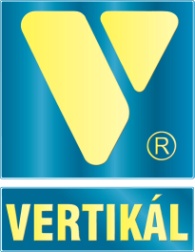 VERTIKÁL NONPROFIT ZRT.Székhely: 8154 Polgárdi, Szabadság utca 26. Központi ügyintézés helye: 8154 Polgárdi, Szabadság u. 26.Telefon: 22/366-029, 576-070, Fax: 22/576-071e-mail: penzugy@vertikalzrt.hu http://www.vertikalzrt.huSzékesfehérvári Törvényszék Cégbírósága, Cg.: 07-10-001420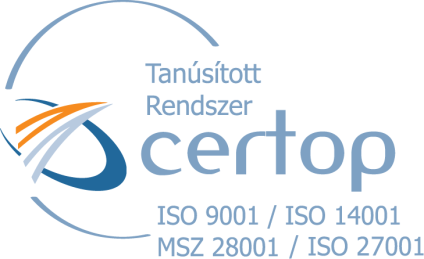 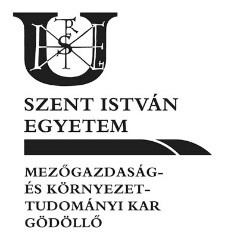 